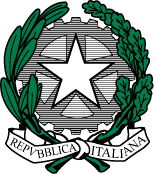 Ministero dell’ IstruzioneCENTRO PROVINCIALE ISTRUZIONE ADULTIC.F. 96071620189 - CODICE MECCANOGRAFICO: PVMM113005c/o Scuola Primaria Gabelli – Via Ponte Vecchio n. 59 – 27100 Pavia tel 0382/529855 e – mail: pvmm113005@istruzione.it – pvmm113005@pec.istruzione.itPERCORSO DI PRIMO LIVELLOREGOLAMENTO E NORME DA OSSERVAREENTRATA ED USCITAI corsisti NON possono accedere ai locali scolastici prima dell’inizio delle lezioni  se non 5 minuti dall’inizio delle stesse. Eventuali deroghe saranno concesse dal Dirigente Scolastico in seguito a esplicita e motivata richiesta.Per l'uscita anticipata dalle lezioni o per l'eventuale entrata in ritardo, devono presentare richiesta scritta firmata sul libretto delle giustificazioni e oltre al contatto telefonico con uno dei genitori, o con chi ne fa le veci. Le entrate in ritardo non immediatamente giustificati e superiori ai 20 minuti comportano il non- conteggio dell’ora di frequenza e vanno giustificate sul libretto. I ritardi vengono sommati al totale delle ore di assenza.FREQUENZALa frequenza assidua alle lezioni e l'impegno sono elementi indispensabili per l'ammissione agli esami. É richiesta pertanto la presenza per almeno il 75% delle ore di lezione. Secondo la normativa assentarsi più di un quarto dell’orario comporta la non ammissione all’esame. COMPORTAMENTOTutti   i   corsisti   sono   tenuti   a mantenere,   durante   le   lezioni,   un   comportamento corretto, dimostrando serietà e impegno. Si ricorda che il comportamento è oggetto di valutazione e può determinare la non ammissione all’Esame di Licenza.L’allievo che accumulerà tre note sul registro di classe, riportate anche sul libretto personale, sarà soggetto a sanzioni disciplinari. Per episodi particolarmente gravi, lesivi il diritto individuale, collettivo allo studio e alla sicurezza, quali minacce verbali e fisiche, comportamenti aggressivi e discriminatori, atti di vandalismo, reiterazione di mancanze gravi, si può incorrere in provvedimenti proporzionati, ivi compresi la sospensione da un minimo di giorni tre (3) fino a giorni quindici (15), secondo la gravità degli atti commessi con decisione motivata del Consiglio di Classe, in applicazione del presente statuto. Per comportamenti che comportino un serio e grave pericolo alla sicurezza individuale o collettiva della scuola potrebbe essere richiesta una sospensione superiore ai 15 giorni con decisione del CONSIGLIO di ISTITUTO, sentito il consiglio di classe. In sede di scrutinio la presenza di sanzioni disciplinari inciderà sul voto di condotta, compromettendo l’ammissione agli esami.Il corsista deve mantenere, in ogni momento della vita scolastica, comportamento e linguaggio seri, educati e corretti e rispettare compagni, insegnanti, personale non docente e ambiente scolastico.Il corsista deve assolvere con puntualità ai propri doveri scolastici (svolgere i compiti assegnati e studiare le lezioni) e partecipare con serietà al lavoro di classe.Il corsista deve rispettare i beni degli altri e della scuola: non scalfire, non imbrattare banchi, arredi e muri, non danneggiare apparecchiature e materiale didattico, rispettare gli spazi comuni dellascuola. Le famiglie/tutori/comunità rimborseranno gli eventuali danni o furti arrecati a persone o cose.È assolutamente vietato fumare in tutti i locali della scuola (compresi i bagni e pertinenze esterne) in ottemperanza alla legge 3 del 13/01/2003 art. 51 (pena la sanzione da € 27,50 a€ 275,00).E' severamente vietato l'uso dei cellulari e altri dispositivi elettronici (videocamere, registratori, cuffie, auricolari, etc.) nelle aule scolastiche e nei corridoi dell'Istituto e altresì è fatto divieto di ricaricare i cellulari usando le prese di alimentazione della scuola. Si richiede pertanto di spegnere i cellulari all’ingresso dell’aula scolastica e di tenerli spenti fino alla fine delle lezioni, come da C.M. del Ministro dell’Istruzione. Qualora i corsisti fossero sorpresi a telefonare, mandare SMS o a utilizzare comunque il cellulare, dovranno consegnarlo al docente che lo terrà in custodia fino al termine delle lezioni, nel caso di corsisti minorenni sarà restituito ai loro genitori che potranno ritirarlo direttamente dal Dirigente Scolastico e/o suo delegato. L’eventuale consumo di cibi e bevande avverrà ed esclusivamente durante l’intervallo.Ai corsisti minorenni non è assolutamente consentito lasciare l'edifico scolastico prima del termine delle lezioni.I corsisti dovranno sempre portare tutto il materiale didattico occorrente per le lezioni (quaderni, penne ecc). In caso di deterioramento o smarrimento delle fotocopie precedentemente ricevute, i corsisti dovranno provvedere a proprie spese a fotocopiare il materiale didattico già ricevuto in precedenza.  L’uso dei bagni: è consentito durante l’intervallo e nel corso del pomeriggio è consentita una sola       uscita (salvo casi particolari a discrezione dell’insegnante); non è consentito immediatamente prima o dopo l’intervallo.__________________________________________________________________________________IL MANCATO RISPETTO DELLE NORME SOPRA ELENCATE COMPORTERA’ SANZIONI DISCIPLINARI E LA NON AMMISSIONE AGLI ESAMI DI LICENZA.Corsista	Genitore/Tutore 	Firma	Firma 	